2nd Annual East Meadow InvitationalEast Meadow High SchoolTuesday, April 7th, 2015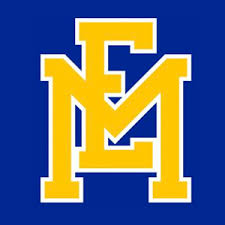 Time:		Coaches Meeting and Clerking Begin at 9:45 am		1st Event (110H/100H) Goes Off 10 amSeeding:	Individual Events – Verbal Seeding		Relays – Cards with Names and Seed TimeAwards:	Medals to the Top 4 in All Events		Plaques to the Winning and 2nd Place Overall Teams		(All Events Scored: 10-8-6-4-2-1)Please Provide Your Own Starting Blocks and Relay Batons.Only ¼ Inch Spiked AllowedNotes:The Jets Booster Club will have food for sale all meet long.T-Shirts will be available for purchase while supplies last.Schools may enter two boys and two girls in pentathlon.Blanket Entry of $150 for Complete Boys or Girls Teams OR $6 per individual, $18 per relay, $25 per pentathlete.Questions:		Contact Michael Ringhauser		(631) 245-1564			E-mail: michael.ringhauser@yahoo.comEast Meadow Invitational Order of Events:9:45 am – Coaches Meeting and Start of Clerking110 / 100 Hurdles				-	Open1600 / 1500				-	Open, Fresh/Soph100 Trials					-	Open, Fresh/Soph400						-	Open100 Finals					-	Open, Fresh/Soph800						-	Open400 Hurdles				- 	Open200						-	OpenDMR (1200, 400, 800, 1600)		-	OpenSMR (200, 200, 400, 800)		-	Open, Fresh/SophPentathlon (110/100H, LJ, HJ, SP, 1500/800) – TWO PER TEAM-----------------------------------------------------------------------------------------------------------------------------------Long Jump (Open, Fresh/Soph)		Open Pit from 10:00-11:30Triple Jump (Open)				Open Pit from 11:30-1:00High Jump (Open)				Girls Start 10am, Boys Follow							Girls Starting Height:	3-8							Boys Starting Height:	4-8Shot Put (Open)					Boys Start 10am, Girls FollowDiscus (Open)					Girls Start 10am, Boys Follow2nd Annual East Meadow InvitationalEast Meadow High SchoolTuesday, April 7th, 2015School:	_________________________________________________  Option #1		Blanket Entry	Boys Entry		Girls Entry		Combo Entry Circle One		    $150		    $150		     $300 Option #2# of Individuals	________	x	$6	=	__________# of Relays		________	x	$18	=	__________# of Pentathletes	________	x	$25	=	__________						TOTAL	__________Coach: ___________________________________________________________Cell Phone: ______________________________________________________E-mail: __________________________________________________________Boys Pentathlete #1:	_________________________________________
Boys Pentathlete #2:	_________________________________________Girls Pentathlete #1:	_________________________________________Girls Pentathlete #2:	_________________________________________Send To:		      	East Meadow High School			      	c/o Kevin Regan – Athletic Director			      	101 Carman Avenue, East Meadow, NY 11542				ALL ENTRIES ARE DUE BY TUES. MARCH 31ST! Checks Payable:    	East Meadow High SchoolEast Meadow Invitational RecordsBoys Event Records:100 (Open)		Wang		Great Neck South		11.1		2014100 (Fr/So)		Hyman		East Meadow			12.1		2014110 Hurdles		Su		Jericho				16.7		2014200			Smith		Sewanhaka			23.3		2014400			Edward	Lawrence			53.6		2014800			Grady		East Meadow			2:00.0		20141600 (Open)		Cowen		Great Neck South		4:27.7		20141600 (Fr/So)		Euler		East Meadow			4:44.7		2014Long Jump		Su		Jericho				20-5		2014Long Jump (F/S)	Love		East Meadow			19-1		2014Triple Jump		Wong		East Meadow			38-2 ½	2014High Jump		Bonds		East Meadow			5-10		2014			Love		East Meadow			5-10		2014Shot Put		Ewulu		East Meadow			46-5 ½	2014Discus			Vladianos	Oyster Bay			114-7		2014Pentathlon		Sherbal	Oyster Bay			2313		2014SMR (Open)				Great Neck South		3:43.8		2014SMR (Fr/So)				East Meadow			3:58.7		2014DMR					Jericho				11:52.2		2014Girls Event Records:100 (Open)		Messina	East Meadow			13.1		2014100 (Fr/So)		Harding	Hempstead			12.9		2014100 Hurdles		Debrance	Hewlett			17.2		2014200			Harding	Hempstead			27.0		2014400			Denton		Hempstead			1:02.0		2014400 Hurdles		Cooperstein	Great Neck South		1:14.2		2014800			Gatson		Hempstead			2:34.2		20141500 (Open)		McGlone	Bellmore JFK			5:09.0		20141500 (Fr/So)		Puciloski	East Meadow			5:38.2		2014Long Jump		Schwartz	Hewlett			15-3		2014Long Jump (F/S)	Francis		Hewlett			13-3		2014Triple Jump		Deturris		Hicksville			30-8 ½	2014Shot Put		Pipia		Sewanhaka			35-9 ½	2014Discus			Pipia		Sewanhaka			108-8		2014Pentathlon		Hagarty	Mepham			2846		2014SMR (Open)				Hempstead			4:30.7		2014SMR (Fr/So)				East Meadow			5:38.2		2014DMR					Great Neck South		14:23.5	2014